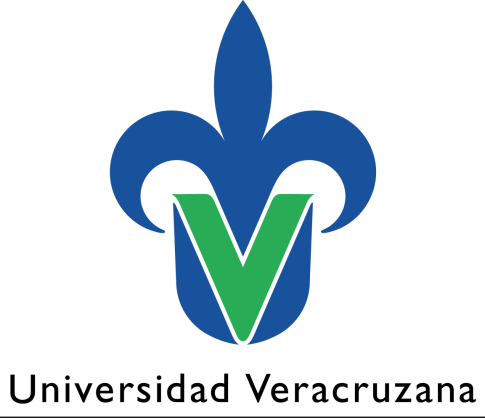 Informe de Comisión - ComprobaciónARF-IG-F-119Nombre del responsable de comprobar (comisionado)FirmaFolio de solicitud:Folio de pago:Folio de pago:Región:Dependencia:Dependencia:NP:Responsable de comprobar:Responsable de comprobar:Tipo de Personal:Resumen de las actividades realizadas: Resultados obtenidos: Contribución a las actividades de la Universidad Veracruzana: Conclusiones: 